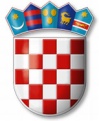 REPUBLIKA HRVATSKAVARAŽDINSKA ŽUPANIJAGOSPODARSKA ŠKOLA VARAŽDINNa temelju članka 56.  Statuta Gospodarske škole Varaždin, sazivam sjednicu Školskog odbora koja će se održati u prostorijama Gospodarske škole Varaždin dana 14.7.2022. godine s početkom u 9:00 sati.P O Z I V NA ŠESTU SJEDNICU ŠKOLSKOG ODBORAkoja će se održati dana 14.7.2022. godine s početkom u 9:00 sati u prostorijama Gospodarske škole Varaždin DNEVNI RED:Usvajanje zapisnika s prošle sjednice Školskog odboraPrihvaćanje financijskog polugodišnjeg obračunaDonošenje plana fakultativne nastave u školskoj godini 2022./2023.Davanje suglasnosti ravnateljici za raspisivanje natječaja za upis polaznika u srednjoškolsko obrazovanje odraslihDonošenje odluke o organizaciji nastave u popodnevnoj i jutarnjoj smjeni za školsku godinu 2022./2023.Donošenje odluke o davanju u zakup školske sportske dvorane i formiranju povjerenstva za provedbu natječaja za davanje u zakup školske sportske dvoraneDavanje suglasnosti ravnateljici za zasnivanje radnog odnosa po objavljenom natječajuDavanje suglasnosti ravnateljici za sporazumni prestanak radnog odnosaDavanje suglasnosti ravnateljici za odobrenje neplaćenog dopustaRaznoPredsjednik Školskog odbora:   Tomislav Purgarić, prof